Viçosa, 16 de fevereiro de 2021.À ProfessoraCATARINY CABRAL ALEMANChefe do Departamento de Engenharia AgrícolaUFVSenhora Chefe:Encaminho os documentos necessários para a participação de FULANO DE TAL no Treinamento de Pós-Doutoramento, sob minha supervisão, para desenvolvimento do programa de trabalho relativo ao projeto “xxxxxxxxx”, no período de 1.º de julho de 2015 a 30 de junho de 2017. Atenciosamente,FULANO DE TALProfessor Associado do DEA/UFV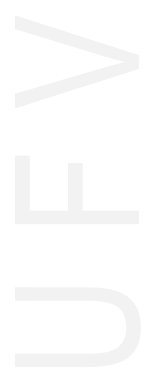 